Zadanie 1. Układanie wzorów.Cel: rozwijanie koordynacji wzrokowo – ruchowej i koncentracji uwagi.- przygotuj kilka białych kartek (4-5, najlepiej z bloku technicznego)- pokoloruj kartki na kilka różnych kolorów (farbami lub kredkami)- potnij kartki na równe paski ok. 2 cm - ułóż podane wzory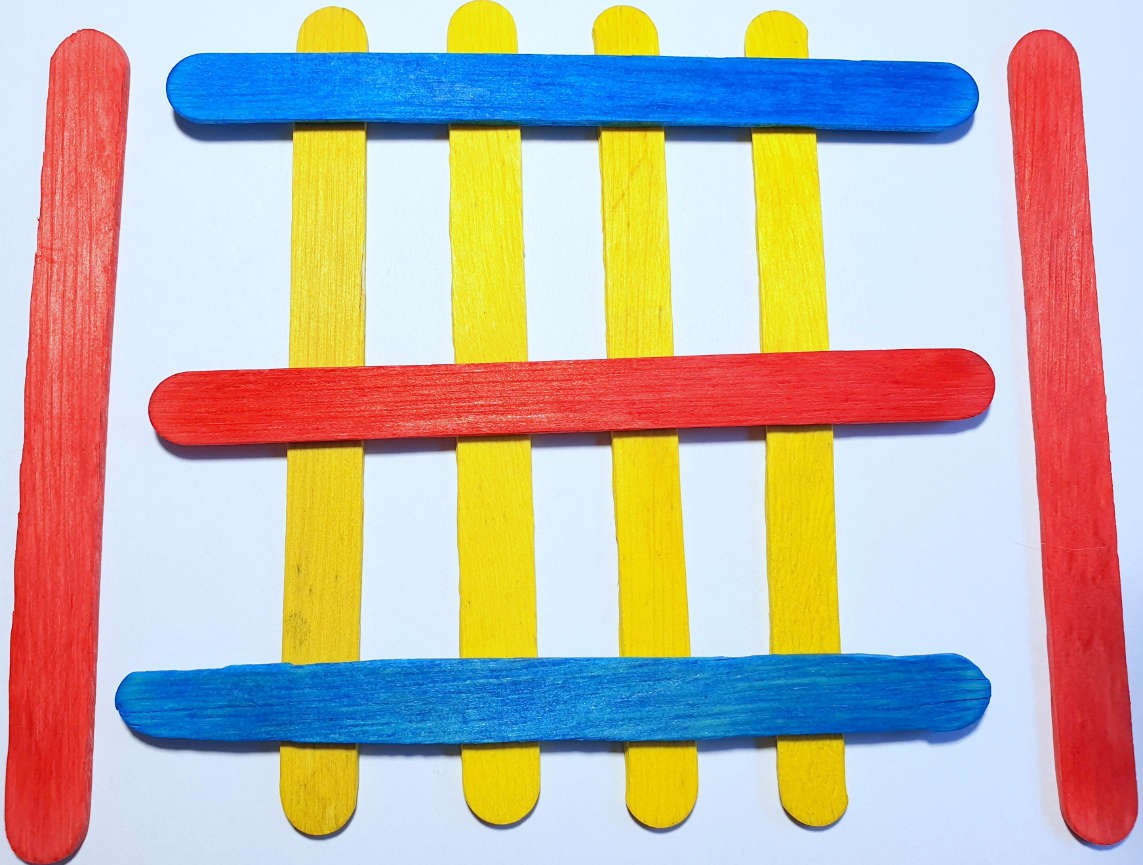 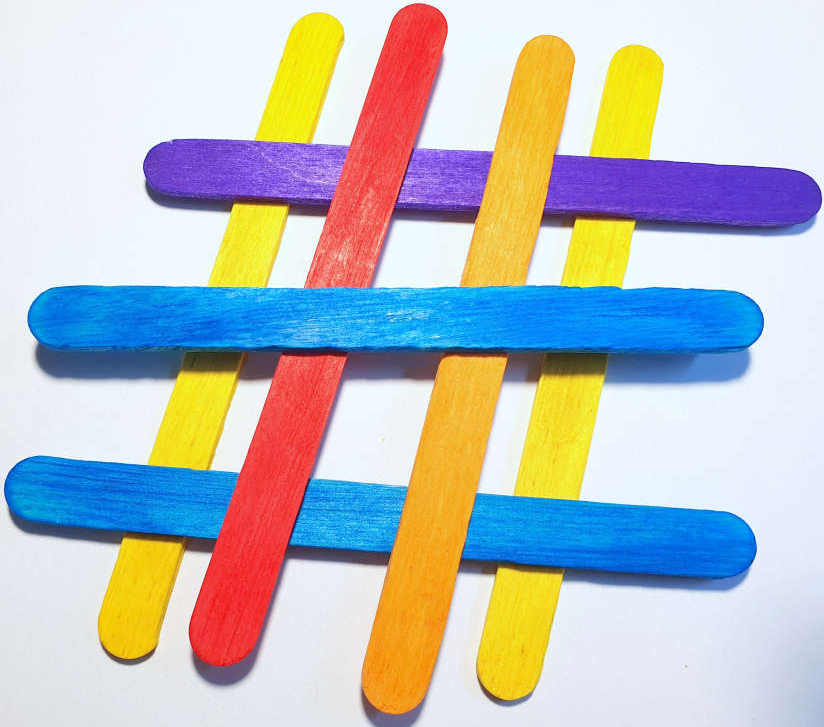 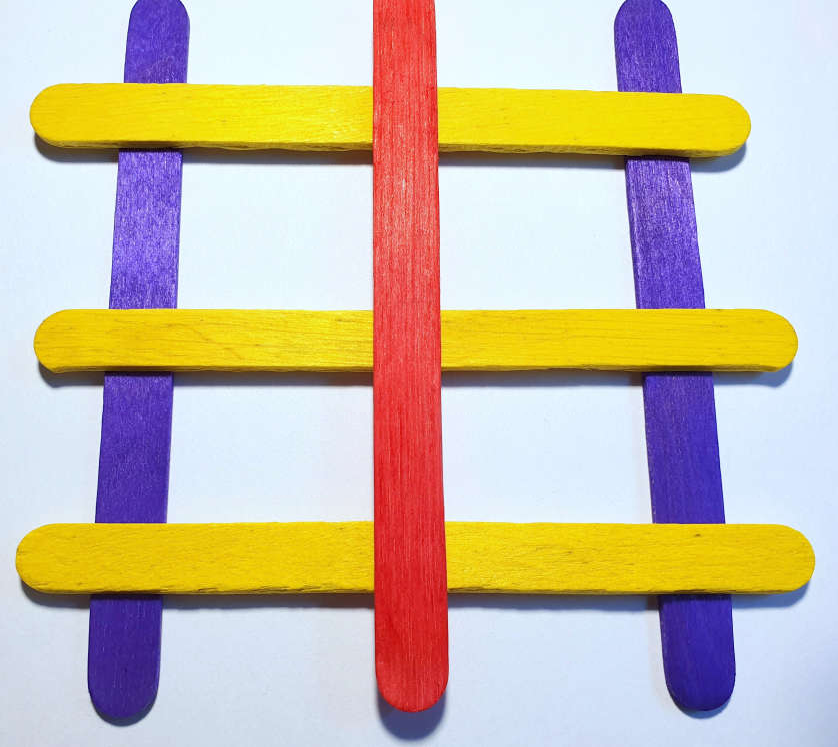 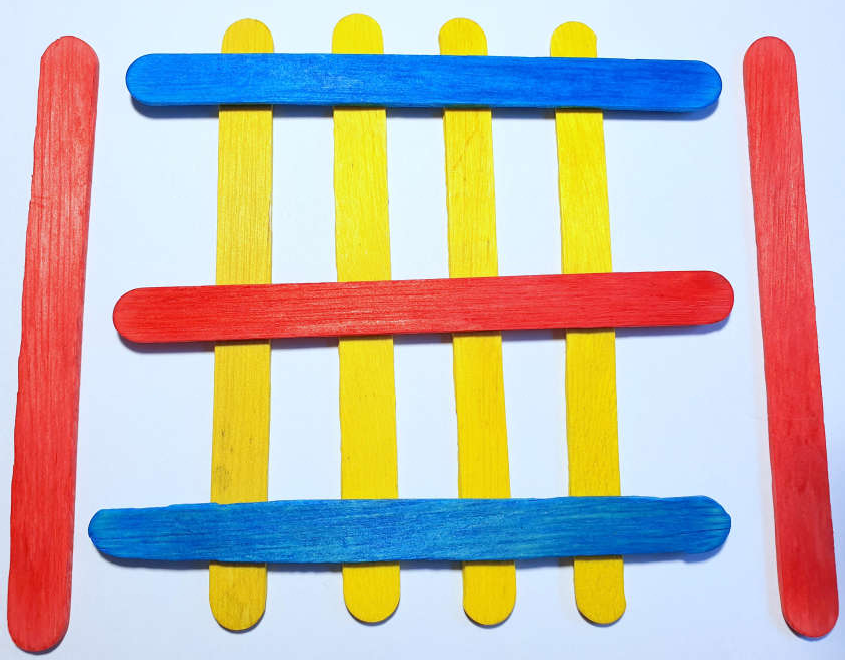 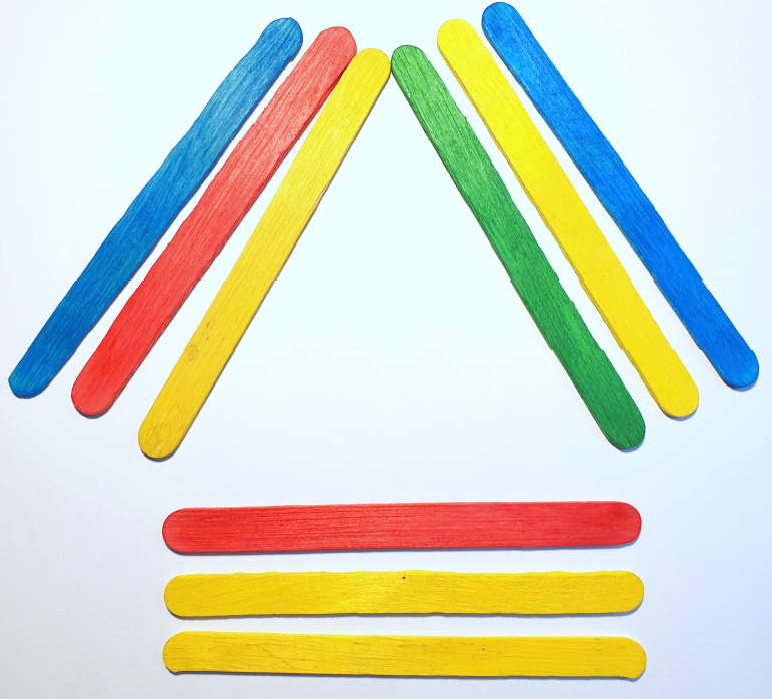 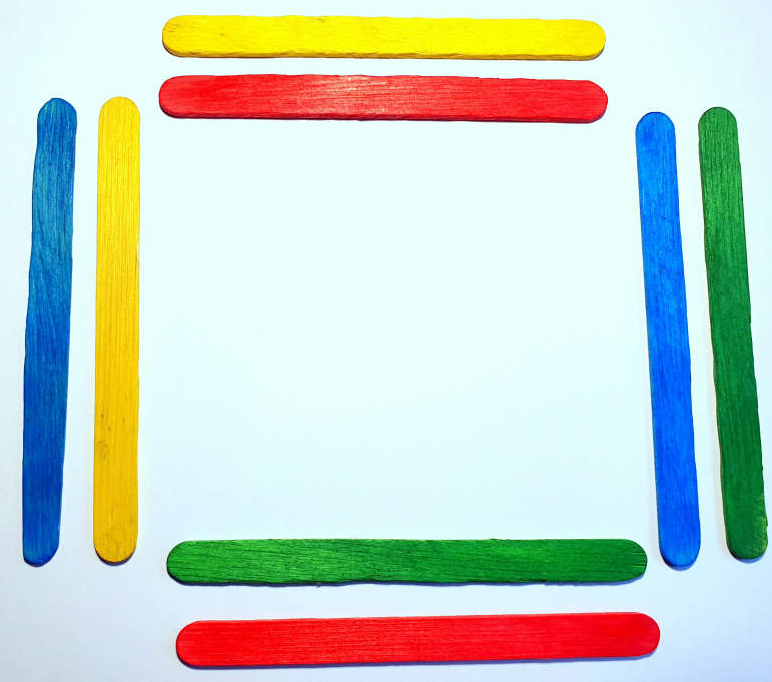 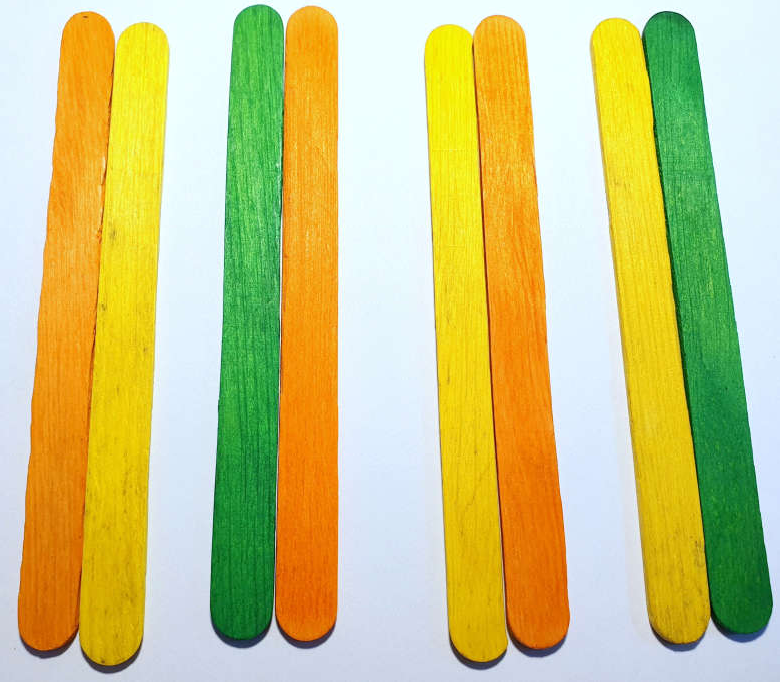 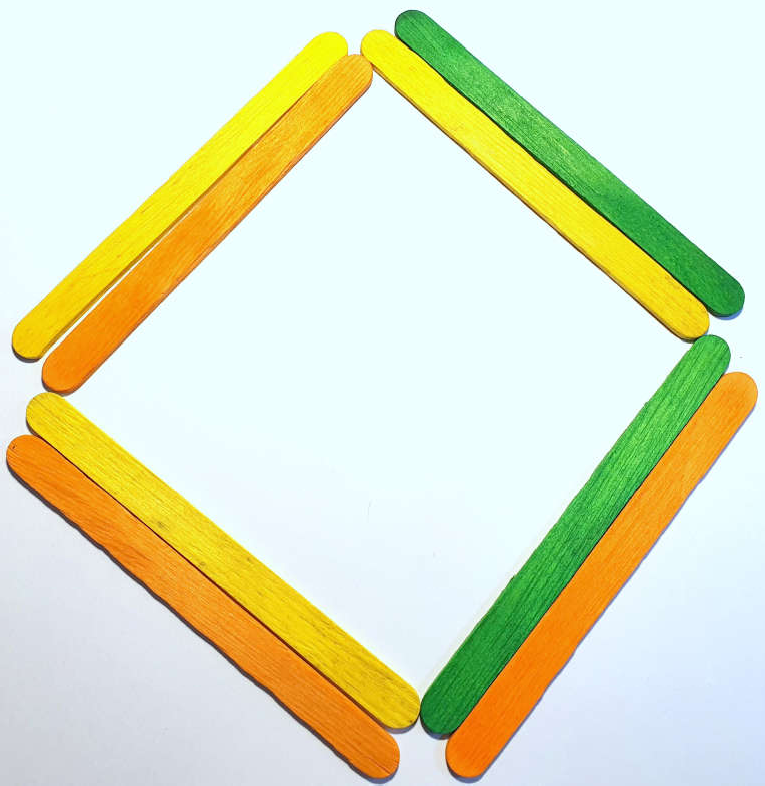 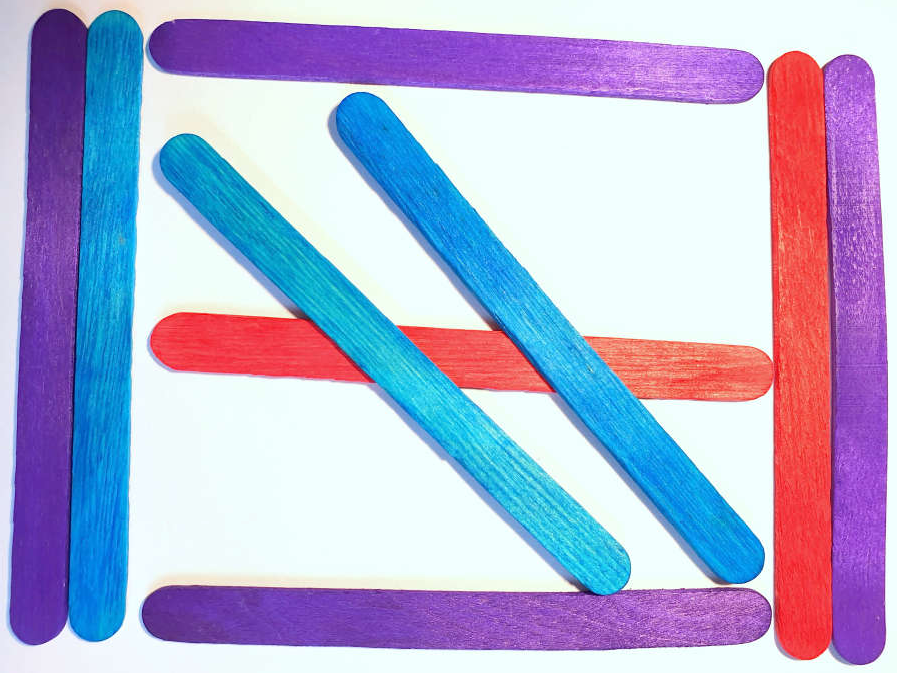 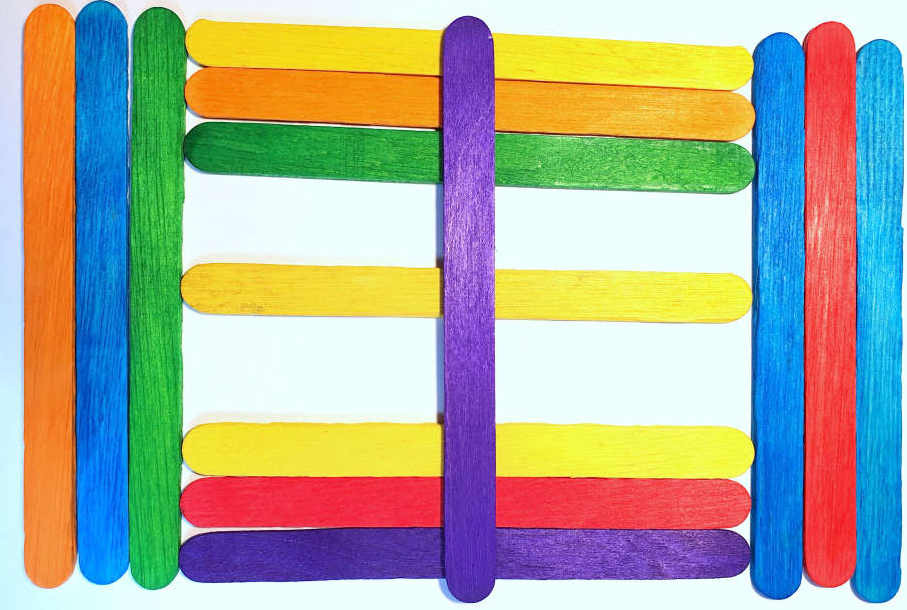 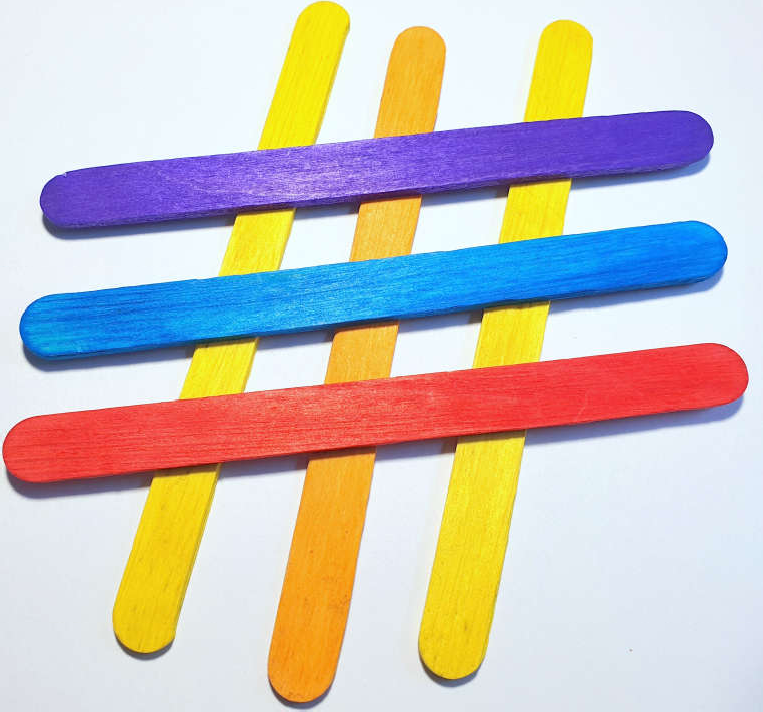 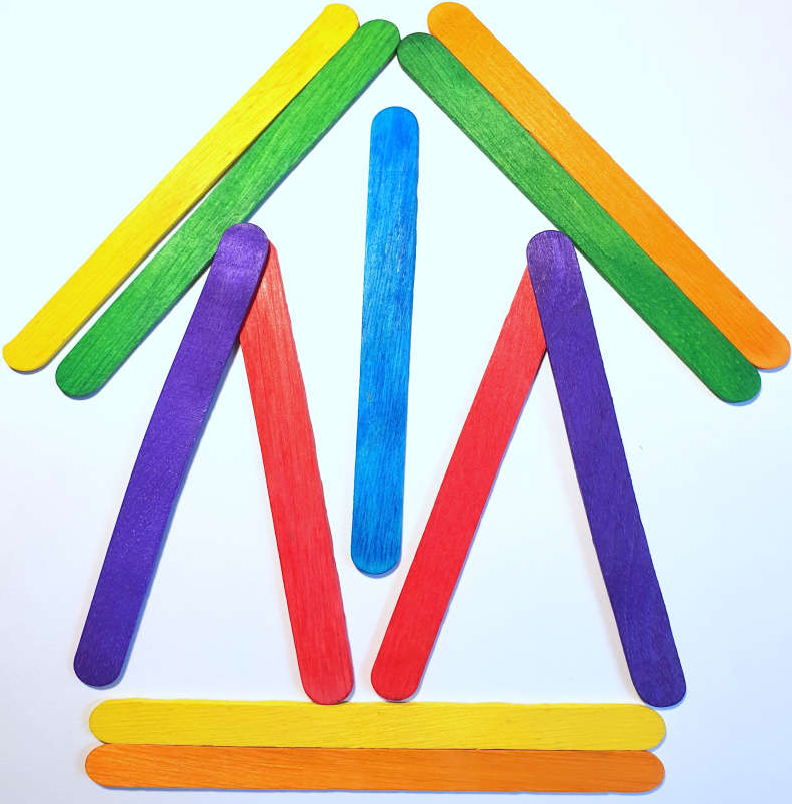 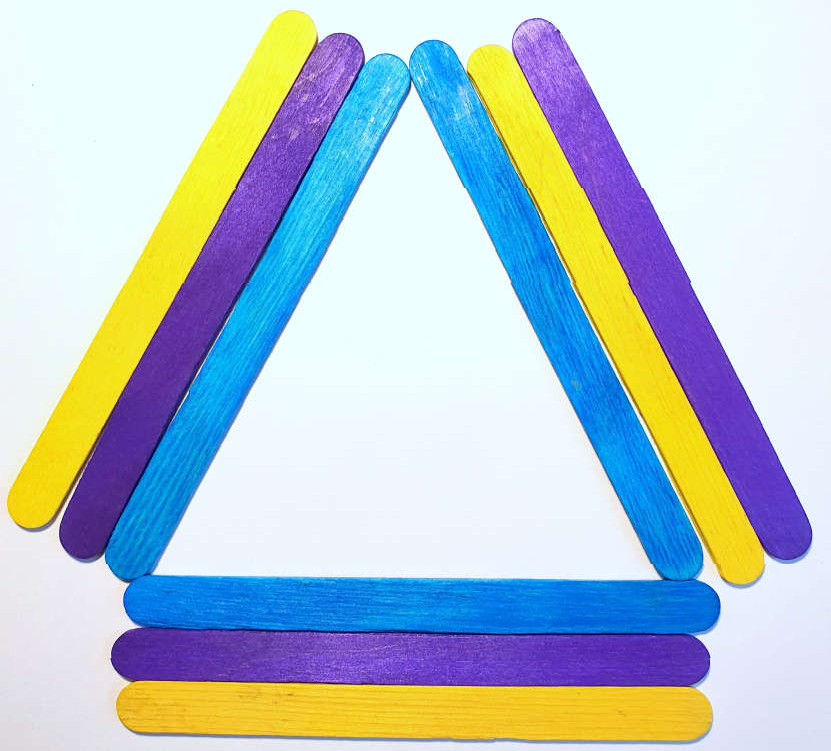 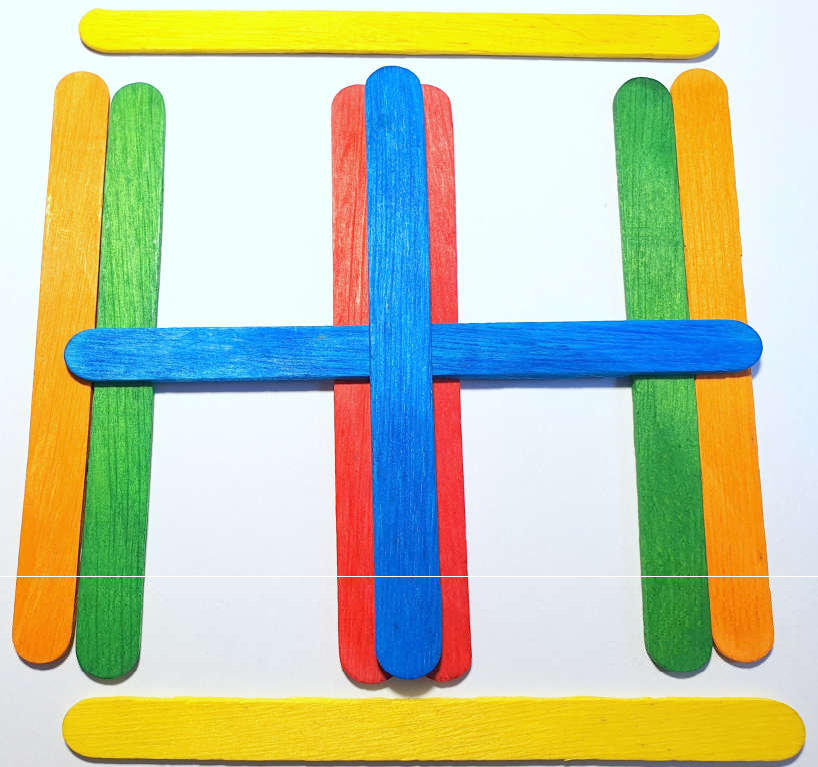 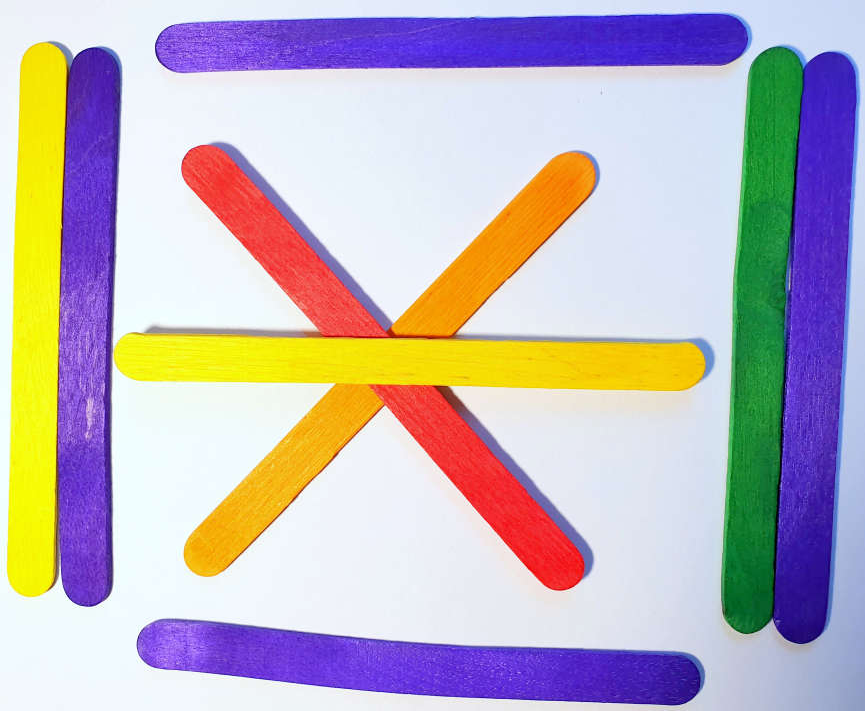 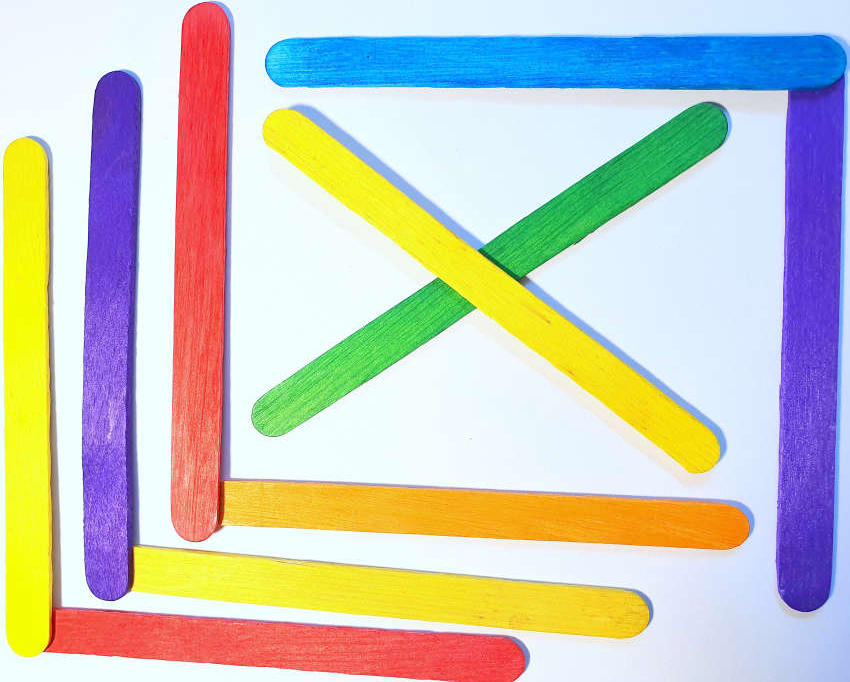 Zadanie 2. Robienie własnej piankoliny.Cel: stymulacja dotykowa dłoni; rozluźnienie napięcia mięśniowego dłoni; zmniejszanie nadwrażliwości dotykowej rąk.Przepis na piankolinę -1 kg mąki ziemniaczanej
-całe opakowanie pianki do golenia 
-płyn do mycia naczyń
-barwniki spożywcze (niekoniecznie, bez nich piankolina będzie biała)Wymieszaj w misce mąkę, piankę i płyn do naczyń (około 1/5 szklanki). W razie potrzeby dolej trochę płynu. Podziel masę i dodaj barwniki. Gotowe!Gotową piankolinę możecie przechowywać w zamkniętym pojemniku. Jest przyjemna w dotyku i nie klei rąk. Świetnie wychodzą z niej wszelkie babki i babeczki, więc śmiało wykorzystajcie letnie foremki do piasku.Zadanie 3. Krople deszczu.Cel:  usprawnianie motoryki małej; doskonalenie sprawności manualne.Do wykonania zadania potrzebne będą:- bibuła niebieska (może być kilka jej odcieni)- biała kartka (najlepiej A3, ale może być też A4)- klej- wata- spryskiwacz z wodąNa dużej kartce przyklejonej w pionie do okna przyklejamy w górnej części różne kawałki bibuły w odcieniach niebieskiego. Gdy powstanie chmura oklejamy ją watą. Teraz można zacząć wytwarzanie deszczu. Za pomocą spryskiwacza z wodą dziecko namacza chmurę obserwując już po chwili spływające smugi deszczu. Niebieska bibuła barwi wodę i sprawia, że z chmury spływają piękne strugi deszczu. Przebijające przez szybę światło dodatkowo wzmacnia efekty wizualne, a zabawa pozwala na ochłodę w strugach wody ze spryskiwacza.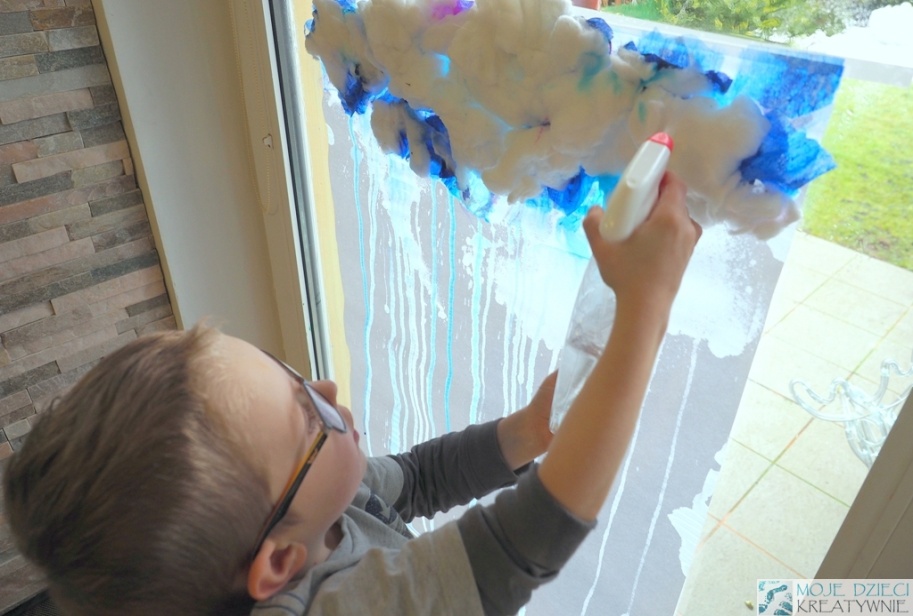 Zadanie 4.Cel: rozwijanie percepcji wzrokowej oraz koncentracji uwagi.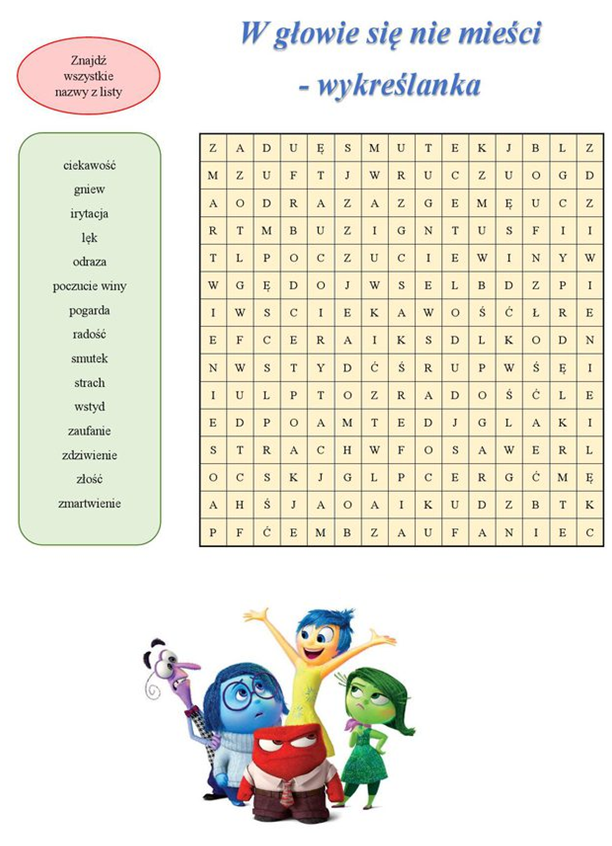 Zadanie 5. Relaksacja.Cel: zmniejszenie napięcia mięśniowego, przeciwdziałanie zmęczeniu, poprawa samopoczucia.Sesja relaksacji treningu SchultzaDziecko ma się położyć na plecach, rodzic czyta co dziecko ma robić. Można włączyć muzykę relaksacyjną (po cichu).• Weź kilka głębokich oddechów. Przymknij oczy.• Powiedz do siebie:
„Jestem całkowicie spokojny”• Skoncentruj swoją uwagę na swoich rękach.• Powiedz do siebie:
„Moje ręce są bardzo ciężkie”
Powtórz to zdanie powoli, z przerwami 6 razy…• Powiedz do siebie:
„Jestem całkowicie spokojny”• Ponownie skoncentruj swoją uwagę na rękach.
• Powiedz do siebie:
„Moje ręce są bardzo ciepłe”
Powtórz to zdanie powoli, z przerwami 6 razy…• Powiedz do siebie:
„Jestem całkowicie spokojny”Kolejne partie ciała• Skoncentruj swoją uwagę na swoich nogach.
• Powiedz do siebie:
„Moje nogi są bardzo ciężkie”
Powtórz to zdanie powoli, z przerwami 6 razy…• Powiedz do siebie:
„Jestem całkowicie spokojny”• Ponownie skoncentruj swoją uwagę na nogach.
• Powiedz do siebie:
„Moje nogi są bardzo ciepłe”
Powtórz to zdanie powoli, z przerwami 6 razy…• Powiedz do siebie:
„Jestem całkowicie spokojny”• Powiedz do siebie:
„Moje serce bije spokojnie i miarowo”
Powtórz to zdanie powoli, z przerwami 6 razy…• Powiedz do siebie:
„Jestem całkowicie spokojny”• Powiedz do siebie:
„Oddycham spokojnie i miarowo”
Powtórz to zdanie powoli, z przerwami 6 razy…• Powiedz do siebie:
„Jestem całkowicie spokojny”• Powiedz do siebie:
„Mój brzuch jest ciepły”
Powtórz to zdanie powoli, z przerwami 6 razy…• Powiedz do siebie:
„Jestem całkowicie spokojny”• Powiedz do siebie:
„Moje czoło jest przyjemnie chłodne”
Powtórz to zdanie powoli, z przerwami 6 razy…• Powiedz do siebie:
„Jestem całkowicie spokojny”